Actividades SugeridasOBJETIVO DE APRENDIZAJE OA_13DESCRIPCIÓN DE LA ACTIVIDADDescribir la posición de objetos y personas con relación a sí mismo y a otros objetos y personas, usando un lenguaje común (como derecha e izquierda)REPRESENTAR Elegir y utilizar representaciones concretas para representar enunciados de ubicación espacial. (OA i)4.Cada par de alumnos recibe una tarjeta en que van escritas las siguientes instrucciones que deben realizar en el patio. Dos niños lo hacen, otros dos verifican y luego se cambian.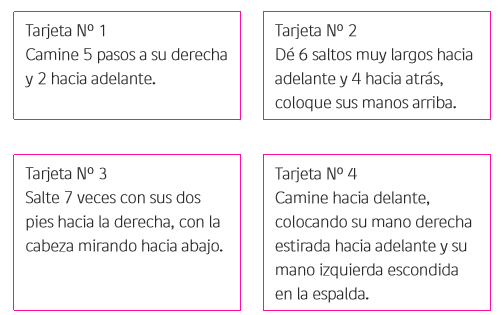 